Административная контрольная работа по математике10 классI вариантВ пачке 500 листов бумаги формата А4. За неделю в офисе расходуется 1200 листов. Какое наименьшее количество пачек бумаги нужно купить в офис на 4 недели? На рисунке жирными точками показано суточное количество осадков, выпадавших в Томске с 8 по 24 января 2005 года. По горизонтали указываются числа месяца, по вертикали — количество осадков, выпавших в соответствующий день, в миллиметрах. Для наглядности жирные точки на рисунке соединены линией. Определите по рисунку, какое наибольшее количество осадков выпадало в период с 13 по 20 января. Ответ дайте в миллиметрах. 
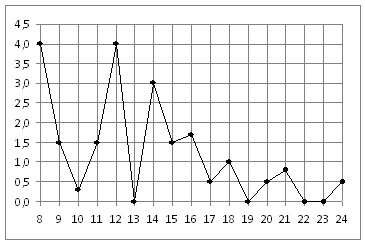 Вычислите:      а) ;Вычислите:   ; Вычислите:   ;Решите уравнение: ;Решите уравнение: Решите уравнение: ;Решите уравнение: Решите уравнение: Решите неравенство: .   Постройте график функции: Административная контрольная работа по математике10 классII вариант1.Аня купила проездной билет на месяц и сделала за месяц 41 поездку. Сколько рублей она сэкономила, если проездной билет на месяц стоит 580 рублей, а разовая поездка — 20 рублей?      2. На рисунке показано изменение температуры воздуха на протяжении трех суток. По   горизонтали указывается дата и время, по вертикали — значение температуры в градусах Цельсия. Определите по рисунку наибольшую температуру воздуха 22 января. Ответ дайте в градусах Цельсия.     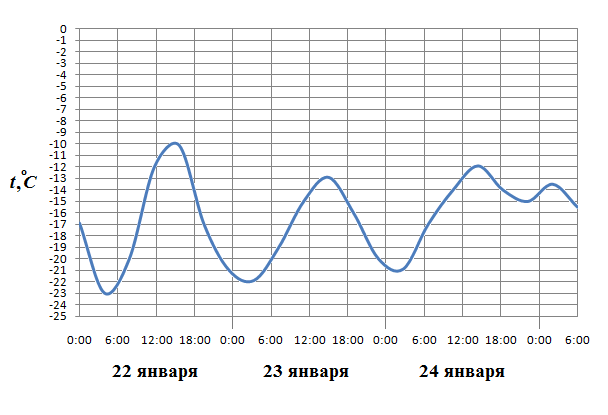 3. Вычислите:       +     +    -   ;	4. Вычислите: ;  5. Вычислите: ;  6.  Решите уравнение: 7. Решите уравнение:  8. Решите уравнение: ;9. Решите уравнение:. ;10. Решите уравнение: 11. Решите неравенство: .   12.  Постройте график функции: 